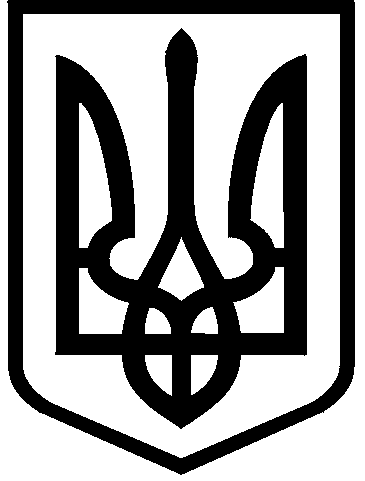 КИЇВСЬКА МІСЬКА РАДАII сесія IX скликанняРІШЕННЯ____________№_______________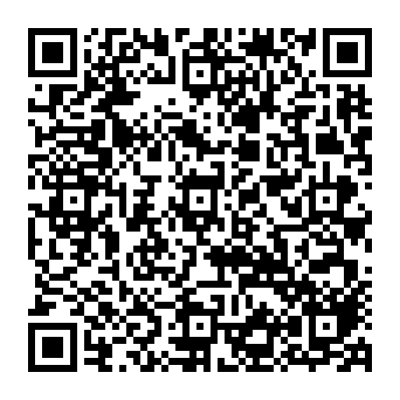 Відповідно до статей 9, 83, 93 Земельного кодексу України, абзацу четвертого розділу IX «Перехідні положення» Закону України «Про оренду землі», пункту 34 частини першої статті 26 Закону України «Про місцеве самоврядування в Україні» та враховуючи звернення товариства з обмеженою відповідальністю «МАКСИМУМ» від 09 лютого 2022 року № 599405274, Київська міська радаВИРІШИЛА:Поновити на 5 років договір оренди земельної ділянки (кадастровий номер 8000000000:66:134:0011, площа 9,6828 га) від 08 грудня 2006 року                          № 66-6-00372 (у редакції договору про поновлення та внесення змін                           від 25 січня 2012 року № 66-6-00597, з урахуванням договору про поновлення                               від 12 травня 2017 року № 374), укладений між Київською міською радою та товариством з обмеженою відповідальністю «МАКСИМУМ» для будівництва, експлуатації та обслуговування комплексу будівель житлового та соціально-культурного призначення з вбудовано-прибудованими торговельно-офісними приміщеннями та підземним паркінгом  на вул. Воскресенській, 7 у Дніпровському районі м. Києва (категорія земель - землі житлової та громадської забудови, код виду цільового призначення – 02.07, справа № 599405274).Встановити, що розмір річної орендної плати та інші умови договору оренди земельної ділянки від 08 грудня 2006 року № 66-6-00372  (зі змінами) підлягають приведенню у відповідність до законодавства України. Товариству з обмеженою відповідальністю «МАКСИМУМ» у місячний строк надати до Департаменту земельних ресурсів виконавчого органу Київської міської ради (Київської міської державної адміністрації) документи, визначені законодавством України, необхідні для підготовки проєкту договору про укладення договору оренди земельної ділянки від 08 грудня 2006 року                                   № 66-6-00372  (зі змінами) на новий строк.Контроль за виконанням цього рішення покласти на постійну комісію Київської міської ради з питань архітектури, містобудування та земельних відносин.ПОДАННЯ:В. о. начальника відділу орендних відносинуправління ринку земельДепартаменту земельних ресурсіввиконавчого органу Київської міської ради(Київської міської державної адміністрації)                                                       Лілія ПОППОДАННЯ:Про поновлення товариству з обмеженою відповідальністю «МАКСИМУМ» договору оренди земельної ділянки                  від 08 грудня 2006 року                          № 66-6-00372 (зі змінами)Київський міський голова 	Віталій КЛИЧКОЗаступник голови Київської міської державної адміністраціїз питань здійснення самоврядних повноваженьПетро ОЛЕНИЧДиректор Департаменту земельних ресурсіввиконавчого органу Київської міської ради(Київської міської державної адміністрації)Валентина ПЕЛИХПерший заступник директораДепартаменту земельних ресурсіввиконавчого органу Київської міської ради(Київської міської державної адміністрації)Віктор ДВОРНІКОВЗаступник директора Департаменту – начальник юридичного управління Департаменту земельних ресурсіввиконавчого органу Київської міської ради(Київської міської державної адміністрації)Марія ДЕГТЯРЕНКОЗаступник начальника управління землеустроюДепартаменту земельних ресурсіввиконавчого органу Київської міської ради(Київської міської державної адміністрації)Анна МІЗІНЗаступник голови Київської міської державної адміністраціїз питань здійснення самоврядних повноваженьПетро ОЛЕНИЧДиректор Департаменту земельних ресурсів виконавчого органу Київської міської ради(Київської міської державної адміністрації)Валентина ПЕЛИХЗаступник директора Департаменту – начальник юридичного управління Департаменту земельних ресурсіввиконавчого органу Київської міської ради(Київської міської державної адміністрації)Марія ДЕГТЯРЕНКОПОГОДЖЕНО:Постійна комісія Київської міської радиз питань архітектури, містобудування таземельних відносин Голова	Секретар			Михайло ТЕРЕНТЬЄВЮрій ФЕДОРЕНКОВ. о. начальника управління правового забезпечення діяльності Київської міської радиВалентина ПОЛОЖИШНИК